ATTACHMENT BFederal Registry Notice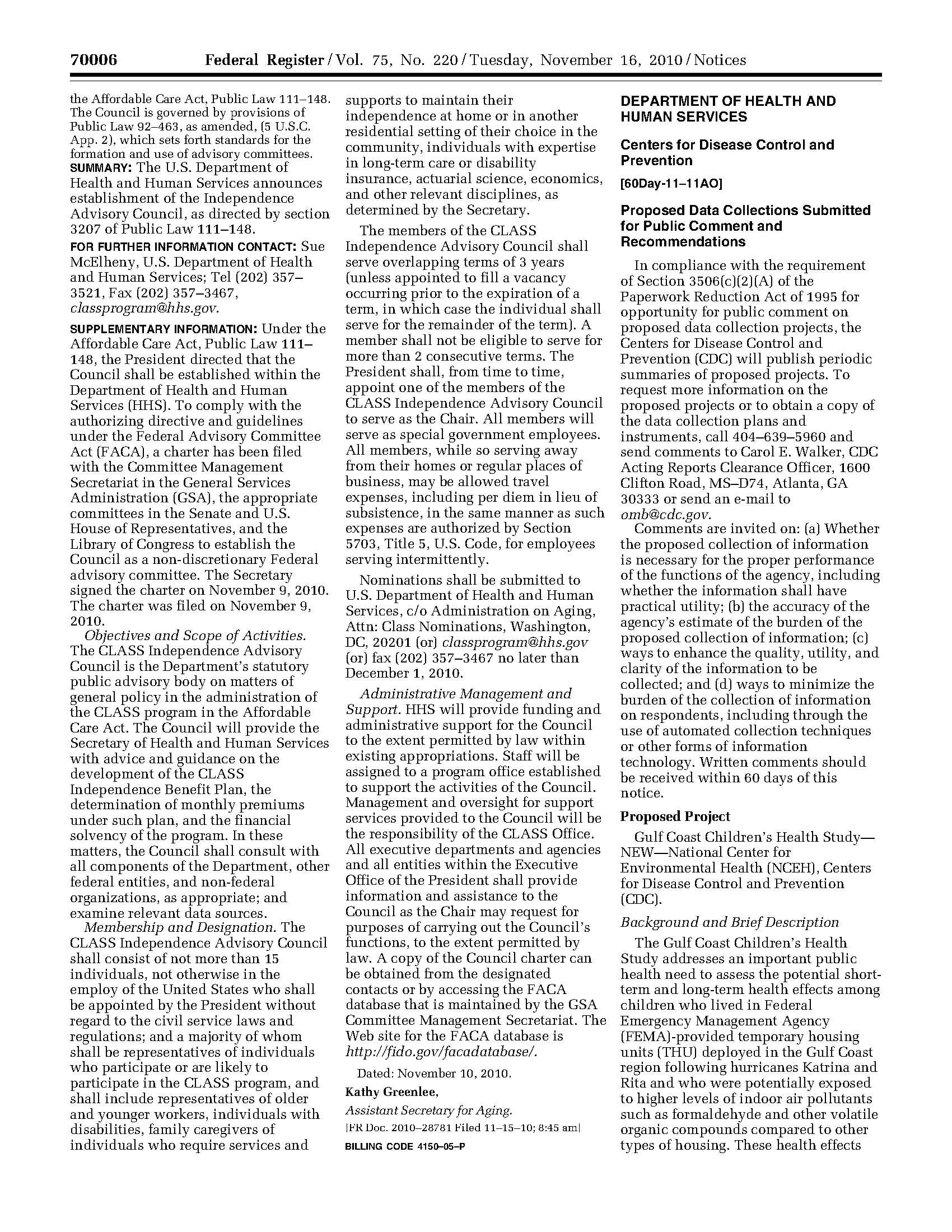 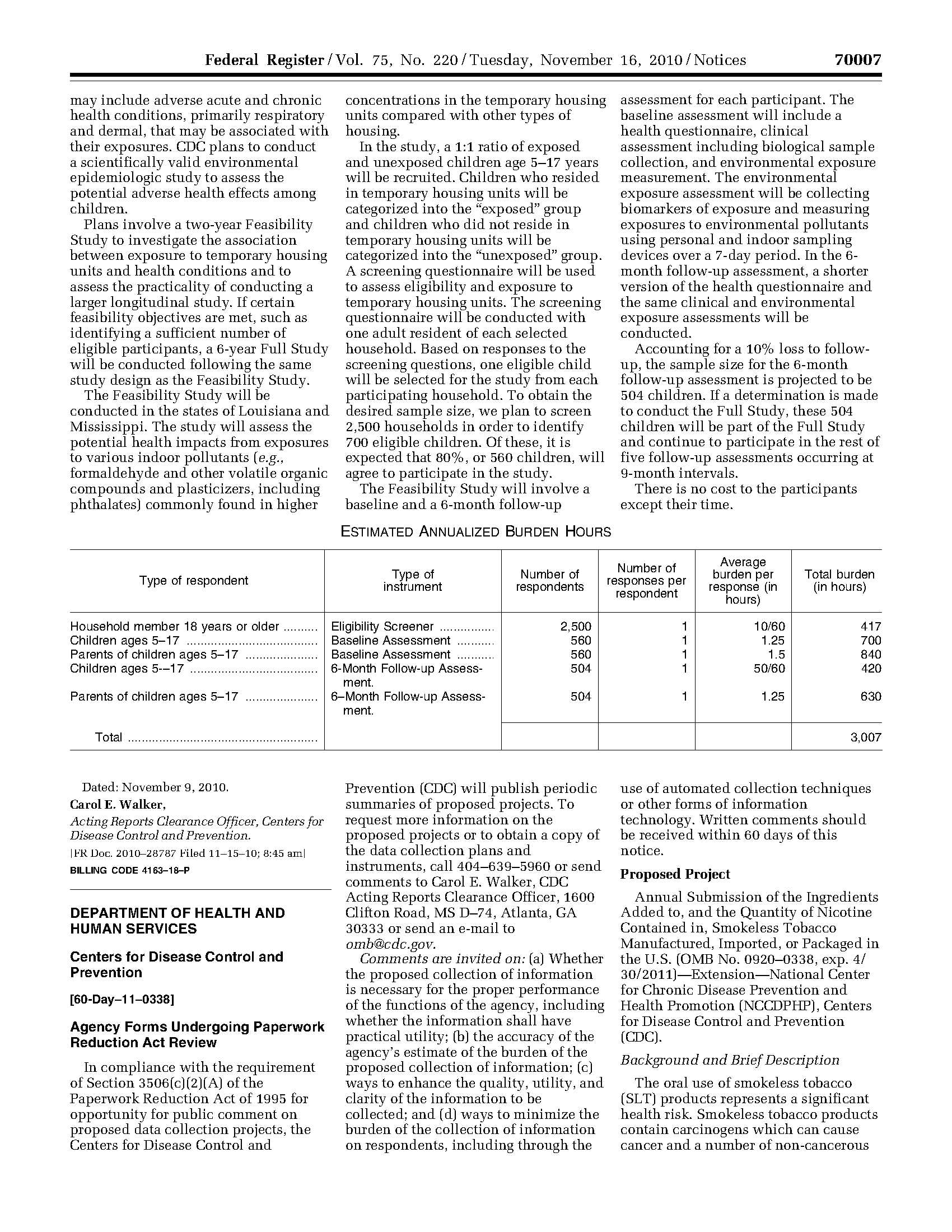 